Venezuela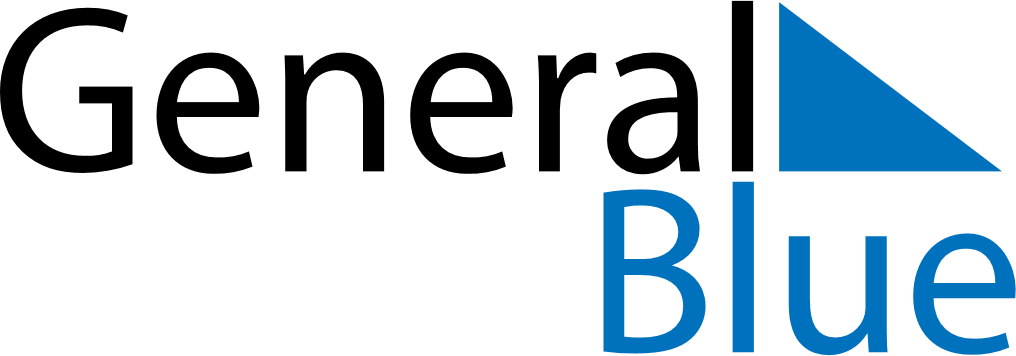 VenezuelaVenezuelaVenezuelaVenezuelaVenezuelaVenezuelaVenezuelaJanuary 2024January 2024January 2024January 2024January 2024January 2024January 2024January 2024SundayMondayTuesdayWednesdayThursdayFridaySaturday12345678910111213141516171819202122232425262728293031February 2024February 2024February 2024February 2024February 2024February 2024February 2024February 2024SundayMondayTuesdayWednesdayThursdayFridaySaturday1234567891011121314151617181920212223242526272829March 2024March 2024March 2024March 2024March 2024March 2024March 2024March 2024SundayMondayTuesdayWednesdayThursdayFridaySaturday12345678910111213141516171819202122232425262728293031 Jan 1: New Year’s DayMar 31: Easter SundayJan 6: EpiphanyJan 15: Teacher’s DayFeb 12: CarnivalFeb 13: Shrove TuesdayMar 19: Saint JosephMar 25: Holy WeekMar 28: Maundy ThursdayMar 29: Good Friday